نام مقاله:  طبقه بندي جلدهاي روغني تبريز عصر قاجار از حيث طرح و نقش به كار رفته با تاكيد بر آثار موجود در موزه قرآن و كتابت مسجد صاحب الامر   نام نشريه:  فصلنامه كتابداري و اطلاع رساني (اين نشريه در www.isc.gov.ir نمايه مي شود)  شماره نشريه:  54 _ شماره دوم، جلد 14 پديدآور:  دكتر مصطفي رستميچكيدهمنطقة آذربايجان شرقي ـ بويژه تبريز ـ از جمله سرزمينهايي است كه به علت دارا بودن شرايط مناسب براي ايجاد تحولات فرهنگي و هنري در عصر قاجار، بستر مناسبي براي خلق آثار تجليد روغني در خور توجه بوده كه شاخص‌ترين نمونه‌هاي آن در موزه‌هاي تبريز موجود است.در اين مقاله، با بررسي ميداني آثار تجليد روغني ناياب عصر قاجار در تبريز، شاخصهاي اين نوع جلدها از حيث نقشها و طرحهاي به كار رفته، مطالعه شده است.  كليدواژه‌ها: جلدهاي شاخص، قاجار، تبريز، نقشها و طرحها. مقدمه آذربايجان شرقي و بويژه تبريز، يكي از مناطق هنرخيز است كه جلدهاي ارزشمندي را از دوره‌هاي مختلف تاريخي در خود حفظ كرده و امكان بهره‌مندي علاقه‌مندان را از اين يادگارهاي ماندگار و نفيس، فراهم آورده است. غالب جلدهاي موجود در تبريــز، به دوران قاجار مربوط است، اگرچه آثار زمانهاي قبل از آن نيز در حد اندك مشاهده مي‌شود. جلدهاي روغني ـ با شش گونة متنوع از نظر نقشها و نگارهاي مورد استفاده، بيشترين تعداد جلدهاي موجود در تبريز، از حيث تعــداد شاخص موجـــود در گنجينه‌ها را شامل مي‌شود.مقاله حاضر حاصل پژوهشهاي ميداني نويسنده در تبريز است كه با مطالعه، بررسي و مشاهدة جلدهاي شاخص قاجاري از نزديك و تطبيق آنها با نمونه‌هاي موجود در موزه‌هاي ديگر ايران، فن‌شناسي و شاخصهاي اين گنجينه‌هاي ناياب از حيث نقشها و طرحهاي به كار رفته، از منظر مطالعات تطبيقي كنكاش شده‌اند. روش تحقيق در اين مقاله، به منظور دستيابي به نتايجي شايسته، از روش پژوهش توصيفي استفاده گرديده است. در اين راستا، از منابع قديم و جديد و اسناد تاريخي كه به گونه‌اي در باب فن‌شناسي و تاريخ هنر جلدسازي تمدن ايراني مطالعاتي صورت گرفته، بهره‌گيري شده است.همچنين، نقد و بررسي جلدهاي شاخص قاجاري موجود در مجموعه‌‌هاي تبريز ـ بويژه موزة قرآن و كتابت مسجد صاحب‌الامر ـ و تطبيق آنها با نمونه‌هاي ديگر نقاط ايران، طبقه‌بندي و تحليل جلدهاي نفيس به جاي مانده از دوره‌هاي تاريخي و بررسي ويژگيهاي خاص آنها، از جمله ديگر اقدامهايي است كه در اين روش مدنظر بوده است. بخش غالبي از روش و ابزار گردآوري اطلاعات مورد استفاده در اين پژوهش، ميداني است. در اين راستا، از شيوه‌هايي چون مشاهدة آثار شاخص تجليد از نزديك در موزه‌ها و گنجينه‌هاي تبريز، ثبت و ضبط يافته‌ها با استفاده از ابزارها و تجهيزات گوناگون و سفر به سايتهاي مطالعاتي هدف، استفاده شده است.پيشينة تحقيقبررسي و جستجو در پايگاه‌هاي علمي و كتابخانه‌ها و مراكز اسناد معتبر، نشان مي‌دهد مطالعات كلي و يا موردي توسط دكتر ايرج افشار در كتاب «صحافي سنتي» (1357هـ .ش.)، استاد نجيب مايل هروي در مجموعة «كتاب‌آرايي در تمدن اسلامي» (1372 هـ .ش.)، محمد تقي احساني در كتاب «جلدها و قلمدان‌هاي ايراني» (1368 هـ .ش)، استاد غلامرضا مايل هروي در كتاب «لغات و اصطلاحات فن كتاب‌سازي» (1353 هـ .ش.)، استادان محمدمهدي هراتي و مهدي عتيقي‌مقدم در كتاب «بوم سنتي در هنرهاي ايراني» (1382 هـ .ش.) به عمل آمده است. همچنين، چند مقالة خاص و توصيفي در اين باب نظير پنج مقالة نويسنده در موضوع فن‌شناسي علمي و تاريخي ساخت جلدها، مواد و مصالح مورد استفاده و شيوه‌هاي حفاظت آنها در مجله‌هاي علمي هنرنامه، گنجينه اسناد، مرمت و پژوهش، نگره، مطالعات هنر اسلامي و ... (طي سالهاي 1379 تا 1388) منتشر شده، ولي به طور اختصاصي در موضوع مورد نظر، مطالعات قابل توجهي صورت نگرفته است.گذري بر جايگاه و تحولات تجليد در عصر قاجاربا تأسيس سلسلة قاجاريه در قرن سيزدهم ه‍ .ق. به دست آغا محمد خان قاجار (1200 ه‍ .ق.)، انتقال پايتخت از اصفهان و شيراز به تهران و ايجاد منازعات مختلف و مستمر بر سر استقرار حكومت وي در اقصي نقاط ايران، امور مربوط به كارهاي ذوقي و هنري ايرانيان دچار وقفه و ركود گرديد. ولي در زمان حكومت جانشين او فتحعلي شاه قاجار (1250ـ1212 ه‍ .ق.) ـ كه تا اندازه‌اي ثبات و آرامش به ايران بازگشت ـ دنبالة كار نهضت هنر ايرانيان در اثر ابراز علاقة خود فتحعلي شاه آغاز گرديد. (حقيقت، 1369، 579)فتحعلي‌شاه قاجار، به سرودن شعر علاقه‌مند بود و به فن شريف كتابت و تصويرگري توجه خاصي داشت. چنان كه خط نسخ ـ كه بيشتر مورد علاقة اين پادشاه بود ـ در عصر وي به بالاترين درجة‌ استحكام و تكامل رسيد  و هنرمندان چيره دست در آن عهد تربيت يافتند و با تفاخر در عرصة هنرنمايي، به رقابت پرداختند. در همين زمان،  مصوّران ماهر و چهره‌پردازان چيره دست پا به عرصة وجود نهادند و بازار هنر تصويرگري و تذهيب بر كتاب، جلد، قلمدان و تابلوهاي نقاشي و ... را به سبك خاص و شيوة ويژه ـ كه به دورة قاجار اختصاص دارد ـ پيوسته گرم داشتند و رونق اين فن را ـ كه از روزگار اين پادشاه آغاز و تا پايان سلطنت ناصرالدين شاه ادامه مي‌يابد ـ گسترش دادند. پس از مرگ فتحعلي شاه، در زمان پسرش محمد شاه (1264-1250 ه‍ .ق.) دنبالة كار نهضت هنري به كندي گراييد، ولي در زمان سلطنت ناصرالدين شاه (1313-1264 ه‍ .ق.) بار ديگر به اوج خود رسيد و گرايشهاي هنري درخشش يافت. در مكتب قاجار، تنوع و نوآوري، بنا بر مقتضيات عصر ـ‌ كه از آن جمله رفت و آمد با دنياي غرب است ـ به نحو چشمگيري پديدار شد و سبكهاي گوناگون با سليقه‌هاي جوراجور، از سوي استادان نامي به تجليگاه هنر عرضه گشت. اين تنوع و تجدد، هم در شيوة كار و هم در طرح موضوع به ظهور رسيد و به حدي گسترش يافت كه در برخي شاخه‌هاي هنري از جمله كتابت بر نسخه‌ها، تذهيب و تشعير و صحافي و تجليد، تأثير وي‍ژه‌اي برجاي گذاشت. با اين پيشرفت، نفاست نسخه‌هاي خطي در كتابت، آرايشهاي بديع بر اوراق كتاب و جلدسازي آن ـ بويژه تجليد روغني ـ به درجه‌اي از رشد رسيد كه دوران قبل، آن را تجربه نكرده بود.در اين زمان، هر دو نوع مقوّا يعني مقوّاي كاغذ چسبانده و مقواي خميري، كاربرد وسيعي در تجليد داشت و به عنوان ساختار داخلي و استحكامي جلد، لبه برگردان (سرطبل) و محفظة آن، در اندازه‌هاي مختلف استفاده مي‌گرديد. تزئينات طلاكاري، بيش از پيش رايج گرديد. علاوه بر كاربرد جلدهاي ضربي، سوخت و معرق، جلدهاي روغني رواج فراواني يافت و به حد كمال خود رسيد.آرايه‌هايي كه بر روي جلدهاي روغني قاجاري صورت مي‌گرفت، عبارت بود از: شكلهاي پرندگان و حيوانات، منظرة طبيعي و بوستان، لچك و ترنج، صحنه‌هاي شكار و جنگ، تصاوير پادشاهان و اميران، اديبان و عالمان، زنان و مردان فرنگي و صورت نگاري، طلا كاري، نقره كاري، گل و بته، گل و مرغ، گل و برگ، اسليمي و ختايي، خوشه انگوري، زمينه‌هاي مرغش و زرك و نيز كتيبه‌هايي به قلمهاي ثلث، نسخ و نستعليق و بندرت تلفيق با رقاع و ريحان.در طول تاريخ تجليد ايران، جلدي كه بيشتر از همه آمادگي دريافت طرح و هنر هنرمندان را داشته، جلد معروف به رنگ و روغن يا روغني بوده است. در اين جلدها، نقاش به شيوه‌هاي بديع هنرنمايي كرده و علاوه بر نقشهايي كه بر جلدهاي ضربي و سوخت ديده مي‌شود، اغلب، نقاش به تناسب امكان، به طراحي پرداخته است و جلدهاي گل و بته، گل و برگ و گل و مرغ يا تصاوير هندسي يا حيوانات در ميان اثر هنري نقاشان ايراني، فراوان ديده مي‌شود. در اين دوره، آقا ابوطالب مدرس[1]نوعي ابري مذهّب براي روي جلد و قلمدان و جعبه ابداع كرد كه پيش از آن سابقه نداشت. در اين نوع ابري، اطراف نقشهاي آن با طلا به طرز خاصي تحرير مي‌شد. (سهيلي خوانساري، 1352، 50) جلدهاي يك لايه پارچه‌اي يا ميشن نازك كه از ابتكارهاي اواخر عهد صفويه بود، در دوران قاجاريه توسعه پيدا كرد. در اين دوره، علاوه بر استفاده از پارچه‌هاي قلمكار، گلدار، زري و ترمه؛ صحافان و جلدسازان در تهية جلدهاي يك لايي، از مخملهاي رنگارنگ و كاغذهاي گلدار نيز بهره مي‌بردند. (همان، 42)در عصر قاجار، علاوه بر تهران، در شهرهاي اصفهان، مشهد و شيراز و تبريز، صحافان و مجلداني به هنرنمايي مي‌پرداختند.پس از مشروطه، به سبب رواج روز افزون چاپ و علل ديگر، اغلب هنرهاي كتابي متروك گرديد. خط رو به سستي نهاد، تذهيب را تباهي فراگرفت و شيرازه تجليد گسسته شد. استادان بازمانده از عهد قاجاريه پريشان حال زيستند و هنر خود را انتقال دادند و درگذشتند.فن‌شناسي و مطالعة شاخصهاي جلدهاي روغني عصر قاجار تبريزدر اين نوع جلدها نقاش به شيوه‌هاي بديع هنرنمايي كرده و علاوه بر نقشهاي مورد استفاده در ديگر جلدها، اغلب به تناسب امكان، به طراحي و نقاشي پرداخته است. اگرچه مقدمات اين هنر در دوران تيموريان بنا نهاده شده، در دوران صفويان به كمال رسيده و حتي كيفيت فن ساخت آن از ديگر جلدها نيز پيشي گرفته و در دوره‌هاي بعد، همچون قاجار، جايگزين جلدهاي ديگر شده است. جلدهاي روغني قاجاري در تبريز از حيث نقش و طرحهاي به كار رفته، به شش دسته تقسيم‌بندي مي‌شوند: 1. جلدهاي روغني با نقش گل و برگاين نوع جلدها كه با قلمگيريهاي ظريف و رنگهاي شاد و دل انگيز، بوستاني خيالي و زيبا از گلها و برگهاي گوناگون را در ميان جلد تداعي مي‌كنند، اغلب داراي يك يا چند حاشية باريك يا پهن مي‌باشند كه بسته به نوع و نقشهاي حاشيه، به انواع زير تقسيم مي‌شوند.1ـ1. جلدهاي روغني با نقش گل و برگ و حاشية گل و برگدر تبريز نمونه‌هاي متعددي از اين نوع جلدها مشاهده مي‌شود كه جذاب‌ترين آنها، جلد كتاب زادالمعاد اثر تأليفي ملامحمد باقر مجلسي (معروف به فاضل مجلسي) است كه در سال 1245ه‍ .ق. (دوران حكومت فتحعلي شاه قاجار) توسط محمد حسين تبريزي و به سفارش بهمن ميرزا (فرزند فتحعلي شاه) به  خط نسخ كتابت شده است. اين كتاب داراي جلد روغني ممتاز با نقش گل و برگ در مركز و حاشيه‌اي مجزا با نقش ديگر از گل و برگ در قسمتهاي زبرين و زيرين است. (تصوير1)داخل جلد نيز با نقاشي روغني با نقش تك گياهي بر زمينة سرخ و گلهايي مطلا تزيين شده و بر روي قسمت بالاي داخل جلد زبرين و زيرين ـ به صورت هر دفته يك بيت ـ نام سازندة جلد همراه با مؤلف كتاب و حاكم زمان كتابت (كه نسخه به سفارش او ساخته شده) در قالب دو بيت شعر زير نوشته شده است: (تصوير2)تصوير 1. جلد كتاب زاد المعاد، روغني و نقش گل و برگ و حاشية گل و برگ، 5/23×5/14 سانتي‌متر، كار استاد محمــدعلــي، كتابت شده به خط نسخ توسط محمد حسين تبريزي، 1245ه‍.ق.، موزة قرآن و كتابت مسجد صاحب الامر تبريز  تصوير2. داخل كتاب زادالمعاد (كار استاد محمد علي) كه  نام سازندة جلد به همراه مؤلف و حاكم زمان كتابت در قالب دو بيت شعر ـ به صورت هر بيت در يك لت ـ در آن درج شده است، 1245 ه‍ .ق.2ـ1. جلدهاي روغني با نقش گل و برگ و حاشية گل و بتهجلدي كه در اين گروه از جلدهاي تبريز، بيش از همه ديدگان را مي‌نوازد، جلد كتاب قرآني است كه در سال 1272ه‍ .ق. توسط محمد كاظم ابن محمد حسين الكاتب الگلپايگاني به خط نسخ با سرسوره‌هاي ثلث و دو صفحه اول مذهّب و مطلا و صفحات ديگر ساده با جدول مطلا، كتابت شده است. اين كتاب با فن روغني ممتاز با نقش گل و برگ و لچكي‌هاي منقوش به تذهيب مطلا بر زمينة سرخ در مركز و سه حاشية مجزا كه دو حاشية آن باريك با نقش سادة مكرر و حاشية اصلي داراي نقش گل و بتة ظريف است، در قسمت زبرين و زيرين لت‌ها جلد، مزين شده است. (تصوير 3)بر لت‌هاي داخل جلد مذكور نيز با فن روغني ممتاز با نقش ترنج در مركز و سرترنجهاي كوچك با نقش گل و برگ و دو سرترنج ديگر به رنگ سياه كه همة اين نقشها بر زمينة ذره‌گرايي اسليمي و ختايي بر بستر رنگ سرخ اجرا شده، تزيين گرديده است. 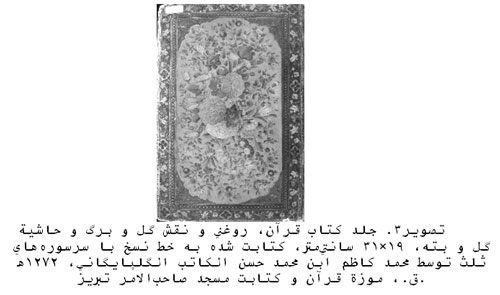 3ـ1. جلدهاي روغني با نقش گل و برگ و حاشية مذهّبنمونه‌اي از اين نوع جلدها، كتاب قرآني است كه به خط نسخ و احتمالاً در اوايل قاجار كتاب شده است. اين كتاب داراي جلد روغني با نقش گل و برگ و حاشية مذهّب با قلم‌گيري و ذره‌گرايي ظريف و تركيب رنگي دلنشين است. (تصوير4) لت‌هاي داخل جلد مذكور نيز با فن روغني با نقش تك گياهي بر زمينة سادة قهوه‌اي، آراسته شده است. 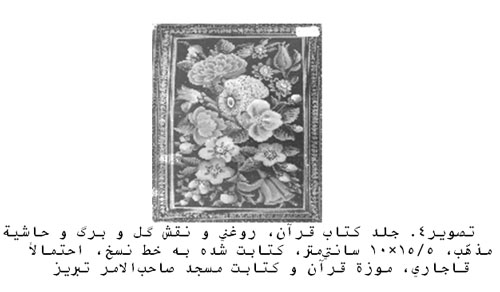 4ـ1. جلدهاي روغني با نقش گل و برگ و حاشية كتيبه‌دارشاخص‌ترين جلد از اين دست، جلد كتاب قرآني است كه در سال 1225      ه‍ .ق. توسط محمد علي بروجردي به خط نسخ با دو صفحه اول مذهب و مطلا و صفحات ديگر ساده با جدول مطلا و قرمز، كتابت شده است. اين كتاب داراي جلد روغني ممتاز با نقش گل و برگ در ميان و سه حاشيه در اطراف كه حاشية وسط، كتيبه‌اي از آيات قرآن كريم به خط ثلث و رنگ سفيد بر زمينة سبز و دو حاشية طرفين با نقش سادة مكرر با قلم‌گيري طلاست و همة نقش هم در قسمت زبرين و هم زيرين جلد اجرا شده است. (تصوير 5) لت‌هاي داخل جلد نيز با فن روغني با نقش گل و برگ و خوشه‌هاي انگور و قلم‌گيري طلا بر زمينة قرمز و حاشيه‌اي با نقش سادة مكرر به رنگ سفيد و قرمز بر زمينة سياه، تزيين شده است.5ـ1. جلدهاي روغني با نقش گل و برگ و حاشية سادهتعداد قابل توجهي از جلدهاي موجود در تبريز، در اين گروه قرار مي‌گيرند، اما نمونة جالبي كه مي‌توان بدان اشاره كرد، جلد كتاب «زادالمعاد» است كه در سال 1207ه‍ .ق. توسط محمدباقر بن محمد تقي به خط نسخ با دو صفحه نخست مذهب و مطلا و صفحات ديگر ساده با جدول مطلا كتابت شده است. كتاب مذكور مزين به جلد روغني با نقش گل و برگ بر زمينة قرمز و حاشيه‌اي با نقش سادة مكرر و زرپوش ـ بر دو دفته زبرين و زيرين ـ است. (تصوير 6) لت‌هاي داخل جلد نيز با فن روغني با نقش تك گياهي در ميان با گلهاي زيبا و پركار بر زمينة سياه با حاشية نقش ساده مكرر زرپوش، آراسته گرديده است. 2ـ1. جلدهاي روغني با نقش گل و مرغدر اين نوع جلدها نقشهاي متنوعي از گلهاي باغ خيال و انواع مرغ و پرندگان زيبا با قلم‌گيريهاي بسيار ظريف و رنگهاي شعف‌آور، مرغزاري در دل بهشت نگاره‌هاي ايراني، به نمايش گذاشته مي‌شود. جلدهاي مذكور معمولاً داراي يك يا چند حاشية باريك يا پهن مي‌باشند كه بسته به نوع و نقشهاي حاشيه، به انواع حاشية گل و مرغ، مذهّب و ساده، قابل طبقه‌بندي‌اند:2ـ2. جلدهاي روغني با نقش گل و مرغ و حاشية گل و مرغنمونة جالبي از اين گونه، جلد كتاب زادالمعاد است كه در سال 1215ه‍ .ق. توسط حاج ميرزا محمد همداني به خط نسخ ـ به صورتي كه صفحة اول مذهّب و مطلا و صفحات ديگر ساده با جدول مطلا مي‌باشد ـ كتابت شده است. اين كتاب داراي جلد روغني ممتاز قاب‌بندي شده با طلاست، به گونه‌اي كه قاب مركزي با نقش گل و مرغ، همراه با لچك منقوش به تذهيب مطلاي ظريف تزيين شده و حاشيه‌اي در قالب قابهاي هندسي كوچك متنوع منقوش به گل و مرغ ـ كه البته تصوير داخل هر قاب با قابهاي ديگر متفاوت مي‌باشد ـ اطراف جلد زبري و زيرين را آراسته است. (تصوير 7) داخل هر دولت جلد نيز با فن روغني با نقش اسليمي و ختايي و قلم‌گير طلا و حاشيه‌اي با نقش سادة مكرر بر زمينة سياه، مزيّن گرديده است.  2ـ3. جلدهاي روغني با نقش گل و مرغ و حاشية مذهباز اين دست جلدها فقط يك لت جلدي از يك كتاب (كه كتاب آن موجود نيست) باقي مانده است كه احتمالاً به دورة قاجار مربوط است. جلد ياد شده با فن روغني ممتاز و نقش گل و مرغ ظريف در ميان و چهار لچك و حاشيه‌اي مذهّب بر زمينة قهوه‌اي، به زيبايي كار شده است. (تصوير 8)3. جلدهاي روغني با نقش اسليميدر اين جلدها كه نمونه‌هاي نفيسي در تبريز موجود است، گلهاي اسليمي و معمولاً در كنار ختايي و با قلم‌‌گيري ظريف طلا، حركتهاي مواجي را در ميان جلد بر بستر رنگهاي متنوع ايجاد مي‌كند كه قالب جلد را در قسمت زبرين و زيرين، فرا مي‌گيرد. يكي از شاخص‌ترين و ديدني‌ترين اين دست، جلد كتاب قرآن كوچك (بازوبندي) است كه در سال 1293 ه‍ .ق. توسط مسيح طالقاني به خط نسخ كتابت (غبار) نوشته شده است. دو لت رو و زير جلد با فن روغني ممتاز، با نقش اسليمي و قلم‌گيري بسيار ظريف بر زمينة ذره‌گرايي با حاشية اسليمي و كاملاً مطلا تزئين شده و حتي روي عطف چرم قهوه‌اي جلد نيز با طلا و نقش اسليمي، آراسته گرديده است. (تصوير 9) داخل جلد نيز بر روي هر دو لت، بر زمينة قرمز با طلا، تك گياهي با حاشية ساده نقش شده است. 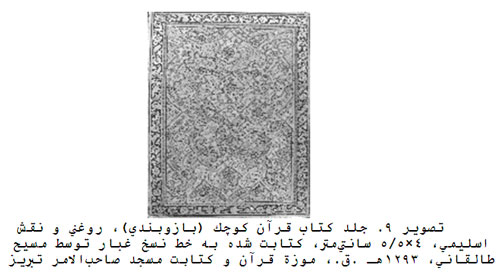 4. جلدهاي روغني با نقش شكارگاهدر اين جلدها، اغلب به گونه‌اي صحنة شكارگاه با قلم‌گيري بسيار ظريف و چشـــم‌نواز، نقاشي مي‌شود كه تمام فضا را فرا مي‌گيرد و گاهي ممكن است حاشيه‌اي نيز بدان بيفزايند. جلدهاي بدين نقش معمولاً نادرند، ولي نمونة جذابي از اين نوع كه به صورت تك جلد كتابي (نامعلوم) موجود است، احتمالاً به زمان قاجار مربوط بوده و با فن روغني ممتاز بر دو دفته رو و زير جلد و نقش شكارگاه با دو صحنة متفاوت و حاشيه‌اي با نقش ساده مكرر بر زمينة سياه، كار شده است. (تصوير10)لت‌هاي داخل جلد نيز با فن روغني و نقش اسليمي و ختايي بسيار ممتاز در قالب يك تقسيم‌بندي هندسي بر زمينة زرد با حاشية نقش سادة مكرر بر زمينة سياه، تزئين شده است. 5. جلدهاي روغني با نقش ترنج و سرترنج منقوش به گل و برگجلدهاي ترنجي در انواع گوناگون و با فنون مختلف در ايران فراوانند و اغلب با نقش ترنجي در مركز، سر ترنجي در بالا و زيرترنجي در پايين آن و گاهي چهار لچك در چهار گوشة دفتة جلد ـ كه اين همه با قلم‌گيري ظريف و نقشهاي ذره نگاري در داخل آنها همراه است ـ مشاهده مي‌شود. اما در تبريز از نوع ترنج و سرترنج منقوش به گل و برگ سرطبـل‌دار يا بدون سرطبل، بيشتر ديدگان را مي‌نوازند. بهترين نمونة اين نوع جلدها، تك جلد كتابي (كه كتاب آن موجود نيست) است كه احتمالاً به زمان قاجار مربوط مي‌باشد. اين جلد با فن روغني ممتاز سرطبل‌دار، تماماً با نقش ترنج و سرترنج و لچك، هريك منقوش به گل و برگ بسيار ظريف و ذره‌نگارانه و حاشيه‌اي با گلهاي ريز مكرر بر زمينة قرمز، آراسته شده است. (تصوير 11) دفتين داخل جلد نيز با فن روغني و نقش گلهاي مختلف در قالب يك تقسيم‌بندي هندسي به صورت شطرنجي و مكرر بر زمينة قرمز و حاشيه‌اي با نقش گل و برگ ظريف زرد و قرمز بر زمينة سياه، تزيين گرديده است.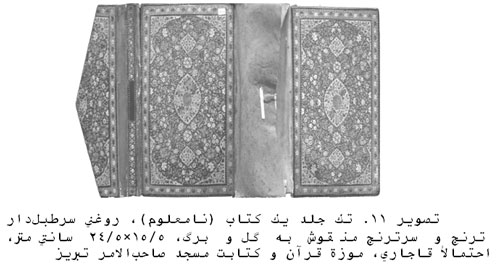 6. جلدهاي روغني با زمينة ساده و حاشية كتيبه‌دار در مجموعة جلدهاي موجود در گنجينه‌هاي ايران، جلدهاي روغني با زمينة ساده يا نقشهاي ساده فراوانند، اما با حاشية كتيبه‌دار بندرت يافت مي‌شود. كتيبة اين جلدها، اغلب به صورت مطلا و به خط ثلث نوشته مي‌شوند. محتواي كتيبه‌ها به طور معمول شامل آيات قرآن، احاديث پيامبر اكرم (ص) و ائمة اطهار (ع) و يا عبارتهاي ادبي و اشعار حماسي، عشقي و عرفاني است. يك نمونة جالب از اين دست، جلد كتاب «منتخب ادعيه» است كه در سال 1245ه‍ .ق. توسط محمد باقر بن محمد تقي به سفارش محمد علي حسيني ساروي با خط نسخ و نستعليق ـ به صورتي كه صفحه اول مذهّب و مطلا و صفحات ديگر ساده با جدول مطلاّ مي‌باشد ـ كتابت شده است. اين كتاب داراي جلد روغني با زمينة سادة سياه در مركز و حاشيه‌اي مطلاّ به خط ثلث زيبا و خوش تركيب ـ كه حديثي از پيامبر اكرم (ص) است و هر دفته يك حديث متفاوت از هم دارد ـ مي‌باشد. (تصوير 12) لت‌هاي داخل جلد نيز با فن روغني و نقش اسليمي و ختايي، با قلم‌گيري طلا و حاشيه‌اي با نقش سادة مكرر بر زمينة سياه، مزيّن شده است.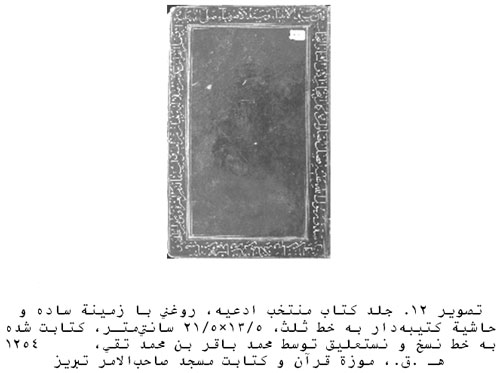 نتيجه‌گيري آذربايجان شرقي ـ بويژه تبريز ـ به سبب وجود شرايط و زمينه‌هاي مناسب براي ايجاد تحولات فرهنگي و هنري در طول تاريخ، بستري شايسته براي آفرينش آثار كتابت، كتاب‌آرايي و تجليد نفيس و قابل توجه در دوره‌هاي مختلف تاريخي و هنري بوده است. امروز شاهد شاخص‌ترين نمونه‌هاي آثار در موزه‌هاي تبريز ـ بويژه موزة قرآن و كتابت مسجد صاحب‌الامر ـ هستيم كه هريك يادگاري ماندگار از گنجينة هنر ايران زمين است.آنچه در اين مقاله در قالب مبحث طبقه‌بندي شاخصهاي جلدهاي روغني تبريز در عصر قاجار از حيث طرح و نقش با تأكيد بر آثار موجود در موزة قرآن و كتابت مسجد صاحب‌الامر تبريز بررسي شده، گوياي نتايج زير است: 1.  جلدهاي روغني عصر قاجار تبريز كه با شش‌گونة متنوع از نظر نقشهاي مورد استفاده، بيشترين تعداد جلدهاي موجود در تبريزند، از حيث نقش و طرح به شش دستة زير قابل طبقه‌بندي مي‌باشند:الف) جلدهاي روغني با نقش گل و برگب) جلدهاي روغني با نقش گل و مرغج) جلدهاي روغني با نقش اسليميد) جلدهاي روغني با نقش شكارگاهر) جلدهاي روغني با نقش ترنج و سرترنج منقوش به گل و برگ س) جلدهاي روغني با زمينة ساده و حاشية كتيبه‌دار2. در مكتب قاجار تبريز، تنوع و نوآوري، بنا بر مقتضيات عصر كه از آن جمله رفت و آمد با دنياي غرب است، به نحو چشمگيري پديدار شده و سبكهاي گوناگون با سليقه‌هاي جوراجور، از سوي استادان نامي به تجليگاه هنر عرضه گشته است. اين تنوع و تجدد، هم در شيوة كار و هم در طرح موضوع به ظهور رسيده و به حدي گسترش يافته كه در برخي شاخه‌هاي هنري از جمله كتابت، بر نسخه‌ها، تذهيب و تشعير و صحافي و تجليد پيشرفت ويژه‌اي داشته است. با اين رشد، نفاست نسخه‌هاي خطي در كتابت، آرايشهاي بديع بر اوراق كتاب و جلدسازي آن ـ بويژه تجليد روغني ـ به درجه‌اي از رشد رسيده كه دوران قبل از آن تجربه نكرده است.3. آرايه‌هايي كه بر روي جلدهاي قاجاري تبريز صورت مي‌گرفته، عبارت بوده از: شكلهاي پرندگان و حيوانات، منظرة طبيعت و بوستان، لچك و ترنج، صحنه‌هاي شكار و جنگ، تصاوير درباريان و اميران، گل و بته، گل و مرغ، گل و برگ، اسليمي و ختايي، زمينه‌هاي مرغش و زرك و نيز كتيبه‌هايي با قلمهاي ثلث و نسخ و نستعليق.4. زيبايي، نفاست و تنوع جلدهاي موجود در تبريز، به گونه‌اي است كه قابليتهاي هنرمندان صحاف و جلدساز ايراني را ـ بويژه در دوران قاجار ـ به شايستگي مي‌نماياند. گوناگوني فنون تجليد، ظرافت و دقت در اجرا، انتخاب يا خلق و به كارگيري نقشها و نگاره‌هاي اصيل و ريشه‌دار (نظير ترنج و سرترنج، حاشيه، اسليمي و ختايي، شكارگاه، گل و برگ، گل و مرغ و كتيبه‌هايي با خطوط ثلث ممتاز و ...)، قلم‌گيريهاي هنرمندانه و اغلب استفاده از طلا در آنها، به كارگيري مواد و مصالح مرغوب و نيز استفاده از ديگر هنرهاي سنتي و دستي در برخي جلدها، از جمله ويژگيهاي قابل وصف جلدهاي روغني عصر قاجار تبريز است. اميد است اين پژوهش مدخل مناسبي براي شناخت بيشتر اين بخش از ميراث فرهنگي ـ بويژه جلدهاي ماندگار قاجاري سرزمين آذر آبادگان ـ به منظور نگاهباني انديشمندانه از آنها باشد.منابع- احساني، محمدتقي (1368). جلدها و قلمدان‌هاي ايراني، چاپ اول، انتشارات اميركبير، تهران.- افشار، ايرج (1357). صحافي سنتي، مجموعه پانزده گفتار و كتاب‌شناسي دربارة وراقي، صحافي، وصالي، مجلدگري از يادگارهاي هنر ايراني و اسلامي، انتشارات دانشگاه تهران.- برند، باربارا (1373). «هنر تذهيب و جلدهاي اسلامي در ايران»، ترجمه داريوش كريمي، فصلنامه هنر، شماره 26، تهران.- «خوش‌نويس‌زاده»، هنرمندي چيره‌دست در سوخت»، هنر و مردم، شماره 82، تهران.- رستمي، مصطفي (1381). «روش‌هاي ساخت و كاربرد مقوا در هنرهاي اسلامي ايران»، گنجينة اسناد، سال 12، شمارة پياپي 45 و 46، تهران، ص 135-124. - ـــــــــــــــــــ (1385). «روش‌هاي مرمت مقواهاي بكار رفته در جلدهاي قديمي كتب و مرقعات، مرمت و پژوهش، سال اول، شماره اول، تهران، ص 115- 105.  - ـــــــــــــــــــ (1379). «فن‌شناسي تاريخي مقواهاي مورد استفاده در تجليد»، هنرنامه، انتشارات دانشگاه هنر، سال 3، شماره 9، ص81-62.- ــــــــــــــــــ . «مقدمه‌اي بر شناخت، حفاظت و مرمت مقواي جلدهاي قديمي»، گنجينة اسناد، شمارة 14، تهران، ص121-111.- ـــــــــــــــــــ (1380). «مقواگري در تاريخ تجليد تمدن اسلامي»، گنجينة اسنـاد، ســـال 11، شمارة پياپي 41 و 42، تهران، ص 78-62.- ــــــــــــــــــــــ (1387). «نقش نمادين عشق بر جلدهاي عصر قاجار»، مجله علمي ـ پژوهشي مطالعات هنر اسلامي، شماره 9، تهران.- رضا حسيني، كرامت (1360). «جلد روغني»، موزه‌ها، سال اول، شمارة 3 و 4، تهران.- «رهاورد 400 سفر به دور دنيا» (1386). روزنامه ايران، سال 13، شماره 3713، تهران، ص 11.- صبا، محسن (1349). «جلدهاي ايراني»، هنر و مردم، شمارة 49، تهران، آبان 1349.-  عالي افندي، مصطفي (1369). مناقب هنروران، ترجمه دكتر توفيق سبحاني، سروش، چاپ اول، تهران.- مايل هروي، غلامرضا (1353). لغات و اصطلاحات فن كتاب‌سازي، تهران.-  مايل هروي، نجيب (1372). كتاب‌آرايي در تمدن اسلامي، بنياد پژوهش‌‌هاي اسلامي آستان قدس رضوي، مشهد.- هراتي، محمدمهدي و مهدي عتيقي‌مقدم (1382). بوم سنتي در هنرهاي ايراني، مؤسسه‌هاي فرهنگي و هنري كمال هنر و خوش نهاد پيمان، چاپ اول، تهران.- Arnold, Sir TW and Grohmann, A (1929). The Islamic Book, London. - Garswell, John and Petherbridge, Guy (1891). Islamic Bindings Bookbinding, Chicago. - Johnson, Pauline (1990). Creative Bookibinding, Dover Publications, Inc New York. - Lacquer (1984). An International History and Collector’s Guide, The Crowood Press.1. ابوطالب مدرس، از خوشنويسان  و مذهّبكاران مشهور زمان ناصرالدين شاه قاجار و مبتكر قلمدان و جلدهاي روغني ابري مذهّب است (حقيقت، 1349، 1028). علامت سجع زير، خاص امضاي ابوطالب مدرس بر روي جلدهاست: «طالب مطلوب عالم» و مفهوم آن، اين است كه سازندة جلد ابوطالب مدرس، خواستار هر خير و نيكي و در عالم است.«اين جلد منقش كه بـــود زاد معـــادكز فاضل مجلسي بود روحش شادنقشش از محمد علي آن ماني عصردر دولت بهمن شاه با دانـش و داد»